RPM Academy Instructor Reimbursement Request Form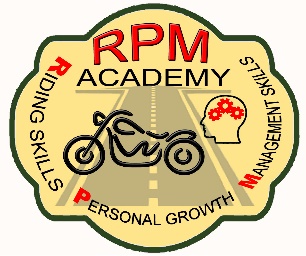 VSummary of ExpensesThese are valid expenses and eligible for reimbursement in accordance with the RPM Academy Instructor &Trainer Reference Manual.  Instructor/Trainer Signature: ___________________________________________________    Date: _______________________- - - - - - - - - - - - - - - - - - - - - - - - - - - - - - - - - - - - - - - - - - - - - - - - - - - - - - - - - - - - - - - - - - - - - - - - - - - - - - - - - - - - - - - - - - - - - - - this section for RPM Academy LLC administrative purposes onlyThe expenses submitted □ have (□ have not: reason:____________________________________) been approved for reimbursement.RPM Academy Representative Signature: ______________________________________________    Date: ___________________Check Number:____________________________   Date Mailed:______________________     Confirmation Email Sent:  Yes    NoDate(s) of Activity or EventDescription of Activity or EventDescription of Activity or EventDescription of Activity or EventMilesRoundtrip x .15/miusing MapQuest LodgingOne night max $75 without PRIOR approval OtherRequires PRIOR approval1_____mi x .15/mi = $2_____mi x .15/mi = $3_____mi x .15/mi = $4_____mi x .15/mi = $5_____mi x .15/mi = $Category Totals:Category Totals:Category Totals:Category Totals:Category Totals:$$$Total Reimbursement Requested:Total Reimbursement Requested:Total Reimbursement Requested:$